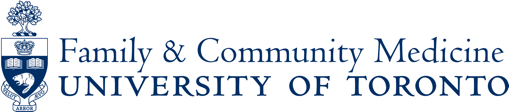 Please complete the following information IN FULL:To ensure our records are accurate and up-to-date, please complete the following form:Cover Statement (Mandatory)Below, please provide a highlight of your academic activities since appointment. This could include: outline of teaching (at various levels), curriculum development, research, creative professional activity (CPA), QI, leadership roles, etc. DFCM Continuing Appointment Review (CAR)Application formDue date: Monday June 13, 2022APPLICANT DETAILSAPPLICANT DETAILSFIRST Name: LAST Name: Initial appointment date: Rank: Hospital Site: Division (if appl.):CPSO #:CCFP #: Academic Position Description: [clinician teacher, clinician educator, etc…]Academic Position Description: [clinician teacher, clinician educator, etc…]Time Commitment FTE: [>80%]Time Commitment FTE: [>80%]Please confirm that you have reviewed the CAR committee list and completed the conflict of interest webform:    No conflict to declare               I have declared a conflict (details provided on webform)Please confirm that you have reviewed the CAR committee list and completed the conflict of interest webform:    No conflict to declare               I have declared a conflict (details provided on webform)BUSINESSHOMEAddress 1Address 2City, ProvincePostal CodeTelephone/CellFaxPrimary Email:CANDIDATE SIGNATURECANDIDATE SIGNATURESignature (e-signature acceptable):Date:Please include this form with your CAR application package.Your Chief/Division Head may want to see this document in order to complete their letter of support.Please include this form with your CAR application package.Your Chief/Division Head may want to see this document in order to complete their letter of support.